FORMULARIO DE INFORME DE ERRORES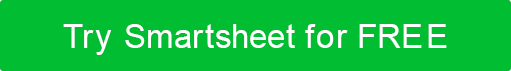 ENVIADO PORENVIADO PORFECHAFECHATÍTULO DEL NÚMEROTÍTULO DEL NÚMEROARCHIVO(S) ADJUNTO(S)ARCHIVO(S) ADJUNTO(S)REPRODUCIBILIDAD  ex. 3 de cada 10 vecesREPRODUCIBILIDAD  ex. 3 de cada 10 vecesHORA DE OCURRENCIAHORA DE OCURRENCIAURL EXACTAURL EXACTAVERSIÓN DE COMPILACIÓNVERSIÓN DE COMPILACIÓNACCIÓN REALIZADAACCIÓN REALIZADAMENSAJE DE ERRORMENSAJE DE ERRORRESULTADO ESPERADORESULTADO ESPERADORESULTADO REALRESULTADO REALFRECUENCIAXPRIORIDADXCada vezCríticoCasi nuncaAltoOcasionalmenteMedioUna vezBajoDESCRIPCIÓN DEL ESTADODESCRIPCIÓN DEL ESTADOARREGLADO PORARREGLADO PORRENUNCIACualquier artículo, plantilla o información proporcionada por Smartsheet en el sitio web es solo para referencia. Si bien nos esforzamos por mantener la información actualizada y correcta, no hacemos representaciones o garantías de ningún tipo, expresas o implícitas, sobre la integridad, precisión, confiabilidad, idoneidad o disponibilidad con respecto al sitio web o la información, artículos, plantillas o gráficos relacionados contenidos en el sitio web. Por lo tanto, cualquier confianza que deposite en dicha información es estrictamente bajo su propio riesgo.